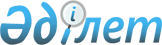 О внесении изменений в решение Меркенского районного маслихата от 28 декабря 2018 года №40-2 "О бюджете сельских округов Меркенского района на 2019-2021 годы"Жамбыл облысы Меркі аудандық мәслихатының 2019 жылғы 3 сәуірдегі № 45-2 шешімі. Жамбыл облысының Әділет департаментінде 2019 жылғы 4 сәуірдегі № 4178 болып тіркелді
      РҚАО-ның ескертпесі.

      Құжаттың мәтінінде түпнұсқаның пунктуациясы мен орфографиясы сақталған.
      Қазақстан Республикасының 2008 жылғы 4 желтоқсандағы Бюджет кодексінің 109-1 бабына, "Қазақстан Республикасындағы жергілікті мемлекеттік басқару және өзін-өзі басқару туралы" Қазақстан Республикасының 2001 жылғы 23 қаңтардағы Заңының 6 бабына сәйкес және "2019-2021 жылдарға арналған аудандық бюджет туралы" Меркі ауданы мәслихатының 2018 жылғы 21 желтоқсандағы № 39-3 шешіміне өзгерістер енгізу туралы" Меркі аудандық мәслихатының 2019 жылдың 28 наурызындағы № 44-4 шешімі (Нормативтік құқықтық актілерді мемлекеттік тіркеу тізілімінде № 4160 болып тіркелген) негізінде аудандық мәслихат ШЕШІМ ҚАБЫЛДАДЫ:
      1. "2019-2021 жылдарға арналған Меркі ауданы ауылдық округтерінің бюджеттері туралы" Меркі аудандық мәслихатының 2018 жылғы 28 желтоқсандағы № 40-2 шешіміне (Нормативтік құқықтық актілерді мемлекеттік тіркеу тізілімінде № 4081 болып тіркелген, Қазақстан Республикасы нормативтік құқықтық актілерінің эталондық бақылау банкінде электронды түрде 2019 жылдың 18 қаңтарында жарияланған) келесі өзгерістер енгізілсін:
      1 тармақта:
      1.1 Ақтоған ауылдық округі:
      1) тармақшада:
      "70 586" сандары "71 145" сандарымен ауыстырылсын;
      2) тармақшада:
      "70 586" сандары "71 624" сандарымен ауыстырылсын;
      5) тармақшада:
      "-0" саны "-479" сандарымен ауыстырылсын;
      6) тармақшада:
      "0" саны "479" сандарымен ауыстырылсын;
      бюджет қаражатының пайдаланылатын қалдықтары "0" саны "479" сандарымен ауыстырылсын.
      1.2 Жамбыл ауылдық округі:
      1) тармақшада:
      "165 458" сандары "162 338" сандарымен ауыстырылсын;
      2) тармақшада:
      "165 458" сандары "167 444" сандарымен ауыстырылсын;
      5) тармақшада:
      "-0" саны "-5 106" сандарымен ауыстырылсын;
      6) тармақшада:
      "0" саны "5 106" сандарымен ауыстырылсын;
      бюджет қаражатының пайдаланылатын қалдықтары "0" саны "5 106" сандарымен ауыстырылсын.
      1.3 Меркі ауылдық округі:
      1) тармақшада:
      "316 488" сандары "312 348" сандарымен ауыстырылсын;
      2) тармақшада:
      "316 488" сандары "323 890" сандарымен ауыстырылсын;
      5) тармақшада:
      "-0" саны "-11 542" сандарымен ауыстырылсын;
      6) тармақшада:
      "0" саны "11 542" сандарымен ауыстырылсын;
      бюджет қаражатының пайдаланылатын қалдықтары "0" саны "11 542" сандарымен ауыстырылсын.
      1.4 Сарымолдаев ауылдық округі:
      1) тармақшада:
      "185 221" сандары "174 620" сандарымен ауыстырылсын;
      2) тармақшада:
      "185 221" сандары "180 514" сандарымен ауыстырылсын;
      5) тармақшада:
      "-0" саны "-5 894" сандарымен ауыстырылсын;
      6) тармақшада:
      "0" саны "5 894" сандарымен ауыстырылсын;
      бюджет қаражатының пайдаланылатын қалдықтары "0" саны "5 894" сандарымен ауыстырылсын.
      1.5 Ойтал ауылдық округі:
      1) тармақшада:
      "84 593" сандары "82 196" сандарымен ауыстырылсын;
      2) тармақшада:
      "84 593" сандары "85 840" сандарымен ауыстырылсын;
      5) тармақшада:
      "-0" саны "-3 644" сандарымен ауыстырылсын;
      6) тармақшада:
      "0" саны "3 644" сандарымен ауыстырылсын;
      бюджет қаражатының пайдаланылатын қалдықтары "0" саны "3 644" сандарымен ауыстырылсын.
      1.6 Т. Рысқұлов ауылдық округі:
      1) тармақшада:
      "29 923" сандары "30 614" сандарымен ауыстырылсын;
      2) тармақшада:
      "29 923" сандары "32 414" сандарымен ауыстырылсын;
      5) тармақшада:
      "-0" саны "-1 800" сандарымен ауыстырылсын;
      6) тармақшада:
      "0" саны "1 800" сандарымен ауыстырылсын;
      бюджет қаражатының пайдаланылатын қалдықтары "0" саны "1 800" сандарымен ауыстырылсын.
      1.7 Тәтті ауылдық округі:
      1) тармақшада:
      "47 444" сандары "44 219" сандарымен ауыстырылсын;
      2) тармақшада:
      "47 444" сандары "44 697" сандарымен ауыстырылсын;
      5) тармақшада:
      "-0" саны "-478" сандарымен ауыстырылсын;
      6) тармақшада:
      "0" саны "478" сандарымен ауыстырылсын;
      бюджет қаражатының пайдаланылатын қалдықтары "0" саны "478" сандарымен ауыстырылсын.
      1.8 Ақарал ауылдық округі:
      1) тармақшада:
      "66 157" сандары "60 219" сандарымен ауыстырылсын;
      2) тармақшада:
      "66 157" сандары "61 265" сандарымен ауыстырылсын;
      5) тармақшада:
      "-0" саны "-1 046" сандарымен ауыстырылсын;
      6) тармақшада:
      "0" саны "1 046" сандарымен ауыстырылсын;
      бюджет қаражатының пайдаланылатын қалдықтары "0" саны "1 046" сандарымен ауыстырылсын.
      1.9 Сұрат ауылдық округі:
      1) тармақшада:
      "55 855" сандары "53 842" сандарымен ауыстырылсын;
      2) тармақшада:
      "55 855" сандары "54 734" сандарымен ауыстырылсын;
      5) тармақшада:
      "-0" саны "-892" сандарымен ауыстырылсын;
      6) тармақшада:
      "0" саны "892" сандарымен ауыстырылсын;
      бюджет қаражатының пайдаланылатын қалдықтары "0" саны "892" сандарымен ауыстырылсын.
      1.10 Жаңатоған ауылдық округі:
      1) тармақшада:
      "55 654" сандары "54 890" сандарымен ауыстырылсын;
      2) тармақшада:
      "55 654" сандары "56 232" сандарымен ауыстырылсын;
      5) тармақшада:
      "-0" саны "-1 342" сандарымен ауыстырылсын;
      6) тармақшада:
      "0" саны "1 342" сандарымен ауыстырылсын;
      бюджет қаражатының пайдаланылатын қалдықтары "0" саны "1 342" сандарымен ауыстырылсын.
      1.11 Андас батыр ауылдық округі:
      1) тармақшада:
      "89 057" сандары "83 346" сандарымен ауыстырылсын;
      2) тармақшада:
      "89 057" сандары "87 584" сандарымен ауыстырылсын;
      5) тармақшада:
      "-0" саны "-4 238" сандарымен ауыстырылсын;
      6) тармақшада:
      "0" саны "4 238" сандарымен ауыстырылсын;
      бюджет қаражатының пайдаланылатын қалдықтары "0" саны "4 238" сандарымен ауыстырылсын.
      1.12 Кеңес ауылдық округі:
      1) тармақшада:
      "28 052" сандары "30 490" сандарымен ауыстырылсын;
      2) тармақшада:
      "28 052" сандары "31 506" сандарымен ауыстырылсын;
      5) тармақшада:
      "-0" саны "-1 016" сандарымен ауыстырылсын;
      6) тармақшада:
      "0" саны "1 016" сандарымен ауыстырылсын;
      бюджет қаражатының пайдаланылатын қалдықтары "0" саны "1 016" сандарымен ауыстырылсын.
      1.13 Ақермен ауылдық округі:
      1) тармақшада:
      "42 532" сандары "40 351" сандарымен ауыстырылсын;
      2) тармақшада:
      "42 532" сандары "41 286" сандарымен ауыстырылсын;
      5) тармақшада:
      "-0" саны "-935" сандарымен ауыстырылсын;
      6) тармақшада:
      "0" саны "935" сандарымен ауыстырылсын;
      бюджет қаражатының пайдаланылатын қалдықтары "0" саны "935" сандарымен ауыстырылсын.
      Аталған шешімнің 1 қосымшасы осы шешімнің қосымшасына сәйкес жаңа редакцияда мазмұндалсын.
      2. Осы шешімнің орындалуына бақылау және интернет ресурстарында жариялауды алтыншы шақырылған аудандық мәслихаттың әлеуметтік–экономикалық, қаржы, бюджет пен салық және жергілікті өзін-өзі басқару, индустриялық-инновациялық даму мәселелері жөніндегі тұрақты комиссиясына жүктелсін.
      3. Осы шешім әділет органдарында мемлекеттік тіркеуге алынған күннен бастап күшіне енеді және 2019 жылдың 1 қантарынан бастап қолданылады. 2019 жылға арналған Меркі ауданының ауылдық округтерінің бюджеті
					© 2012. Қазақстан Республикасы Әділет министрлігінің «Қазақстан Республикасының Заңнама және құқықтық ақпарат институты» ШЖҚ РМК
				
      Аудандық мәслихат сессиясының төрағасы 

Н. Дүйсебаева

      Аудандық мәслихат хатшысы 

І. Ахметжанов
Меркі аудандық мәслихатының
2019 жылғы 3 сәуірдегі
№ 45-2 шешіміне қосымшаМеркі аудандық мәслихатының
2018 жылғы желтоқсандағы
№ 40-2 шешіміне 1 қосымша
Санаты
Санаты
Санаты
Санаты
Ақтоған ауылдық округі
Жамбыл ауылдық округі
Меркі ауылдық округі
Сарымолдаев ауылдық округі
Ойтал ауылдық округі
Сыныбы
Сыныбы
Сыныбы
2019 жыл
Ақтоған ауылдық округі
Жамбыл ауылдық округі
Меркі ауылдық округі
Сарымолдаев ауылдық округі
Ойтал ауылдық округі
Ішкі сыныбы
Ішкі сыныбы
сомасы,
Ақтоған ауылдық округі
Жамбыл ауылдық округі
Меркі ауылдық округі
Сарымолдаев ауылдық округі
Ойтал ауылдық округі
Атауы
мың теңге
Ақтоған ауылдық округі
Жамбыл ауылдық округі
Меркі ауылдық округі
Сарымолдаев ауылдық округі
Ойтал ауылдық округі
1
1
1
2
1. КІРІСТЕР
1200618
71145
162338
312348
174620
82196
1
Салықтық түсімдер
192250
7115
28756
57958
31643
21690
О1
Табыс салығы 
78000
1970
14050
31700
11880
6840
2
Жеке табыс салығы
78000
1970
14050
31700
11880
6840
О4
Меншікке салынатын салықтар
114217
5145
14706
26233
19755
14850
1
Мүлікке салынатын салықтар
7080
185
750
1100
1155
1100
3
Жер салығы
6437
160
750
900
1200
700
4
Көлік құралдарына салынатын салық
100700
4800
13206
24233
17400
13050
О5
Тауарларға, жұмыстарға және қызметтерге салынатын ішкі салықтар
33
0
0
25
8
0
4
Кәсіпкерлік және кәсіби қызметті жүргізгені үшін алынатын алымдар
33
0
0
25
8
0
2
Салықтық емес түсімдер
1940
122
202
303
202
202
О1
Мемлекеттік меншіктен түсетін кірістер
21
21
0
0
0
0
5
Мүлікті жалға беруден түсетін кірістер
21
21
0
0
0
0
О4
Мемлекеттік бюджеттен қаржыландырылатын, сондай-ақ Қазақстан Республикасы ұлттық Банкінің бюджетінен (шығыстар сметасынан) ұсталатын және қаржыландырылатын мемлекеттік мекемелер салатын айыппұлдар, өсімпұлдар, санкциялар, өндіріп алулар
1919
101
202
303
202
202
1
Мұнай секторы ұйымдарынан түсетін түсімдерді қоспағанда, мемлекеттік бюджеттен қаржыландырылатын, сондай-ақ Қазақстан Республикасы Ұлттық Банкінің бюджетінен (шығыстар сметасынан) ұсталатын және қаржыландырылатын мемлекеттік мекемелер салатын айыппұлдар, өсімпұлдар, санкциялар, өндіріп алулар
1919
101
202
303
202
202
4
Трансферттердің түсімдері
1006428
63908
133380
254087
142775
60304
О2
Мемлекеттік басқарудың жоғары тұрған органдарынан түсетін трансферттер
1006428
63908
133380
254087
142775
60304
3
Аудандық бюджеттен түсетін трансферттер
1006428
63908
133380
254087
142775
60304
Рысқұлов ауылдық округі
Тәтті ауылдық округі
Ақарал ауылдық округі
Сұрат ауылдық округі
Жаңатоған ауылдық округі
Андас батыр ауылдық округі
Кеңес ауылдық округі
Ақермен ауылдық округі
3
30614
44219
60219
53842
54890
83346
30490
40351
4308
2670
4867
2992
5870
17215
2610
4556
640
550
1250
250
2150
5460
220
1040
640
550
1250
250
2150
5460
220
1040
3668
2120
3617
2742
3720
11755
2390
3516
530
230
250
210
320
730
250
270
320
190
267
370
400
700
240
240
2818
1700
3100
2162
3000
10325
1900
3006
0
0
0
0
0
0
0
0
0
0
0
0
0
0
0
0
101
101
101
101
101
202
101
101
0
0
0
0
0
0
0
0
0
0
0
0
0
0
0
0
101
101
101
101
101
202
101
101
101
101
101
101
101
202
101
101
26205
41448
55251
50749
48919
65929
27779
35694
26205
41448
55251
50749
48919
65929
27779
35694
26205
41448
55251
50749
48919
65929
27779
35694
Функционалдық топ
Функционалдық топ
Функционалдық топ
Функционалдық топ
2019 жыл Сомасы, мың теңге
Ақтоған ауылдық округі
Жамбыл ауылдық округі
Меркі ауылдық округі
Сарымолдаев ауылдық округі
Ойтал ауылдық округі
Бюджеттік бағдарламалардың әкімшісі
Бюджеттік бағдарламалардың әкімшісі
Бюджеттік бағдарламалардың әкімшісі
2019 жыл Сомасы, мың теңге
Ақтоған ауылдық округі
Жамбыл ауылдық округі
Меркі ауылдық округі
Сарымолдаев ауылдық округі
Ойтал ауылдық округі
Бағдарлама
Бағдарлама
2019 жыл Сомасы, мың теңге
Ақтоған ауылдық округі
Жамбыл ауылдық округі
Меркі ауылдық округі
Сарымолдаев ауылдық округі
Ойтал ауылдық округі
Атауы
2019 жыл Сомасы, мың теңге
Ақтоған ауылдық округі
Жамбыл ауылдық округі
Меркі ауылдық округі
Сарымолдаев ауылдық округі
Ойтал ауылдық округі
1
1
1
2
2. ШЫҒЫНДАР
1239030
71624
167444
323890
180514
85840
01
Жалпы сипаттағы мемлекеттiк қызметтер 
357687
26655
34497
46220
34364
32068
124
Аудандық маңызы бар қала, ауыл, кент, ауылдық округ әкімінің аппараты 
357687
26655
34497
46220
34364
32068
001
Аудандық маңызы бар қала, ауыл, кент, ауылдық округ әкімінің қызметін қамтамасыз ету жөніндегі қызметтер
336404
26379
33417
45420
32364
31368
022
Мемлекеттік органның күрделі шығыстары
21283
276
1080
800
2000
700
04
Бiлiм беру
608994
4203
107958
209247
101704
30149
124
Аудандық маңызы бар қала, ауыл, кент, ауылдық округ әкімінің аппараты 
608994
4203
107958
209247
101704
30149
004
Мектепке дейінгі тәрбиелеу және оқыту және мектепке дейінгі тәрбиелеу және оқыту ұйымдарында медициналық қызмет көрсетуді ұйымдастыру
577874
0
107958
205597
98917
25679
005
Ауылдық жерлерде оқушыларды жақын жердегі мектепке дейін тегін алып баруды және одан алып қайтуды ұйымдастыру
31120
4203
0
3650
2787
4470
07
Тұрғын үй-коммуналдық шаруашылық 
168827
37592
10291
49773
13551
14376
124
Аудандық маңызы бар қала, ауыл, кент, ауылдық округ әкімінің аппараты 
168827
37592
10291
49773
13551
14376
014
Елдi мекендердi сумен жабдықтауды ұйымдастыру
4230
400
0
658
587
0
008
Елді мекендердегі көшелерді жарықтандыру
41739
3000
4800
8000
5000
4600
009
Елді мекендерді санитариясын қамтамасыз ету
16250
600
1200
5000
1700
1500
Рыскулов ауылдық округі
Тәтті ауылдық округі
Ақарал ауылдық округі
Сұрат ауылдық округі
Жаңатоған ауылдық округі
Андас батыр ауылдық округі
Кеңес ауылдық округі
Ақермен ауылдық округі
3
3
3
3
3
3
3
3
32414
44697
61265
54734
56232
87584
31506
41286
23791
20140
18997
21208
25879
28631
25248
19989
23791
20140
18997
21208
25879
28631
25248
19989
19657
19390
18301
20208
25152
24181
21148
19419
4134
750
696
1000
727
4450
4100
570
0
17601
34401
26120
18355
41870
0
17386
0
17601
34401
26120
18355
41870
0
17386
0
16089
34401
22503
14705
38289
0
13736
0
1512
0
3617
3650
3581
0
3650
5516
4500
4639
5000
8465
9479
3895
1750
5516
4500
4639
5000
8465
9479
3895
1750
132
0
0
300
500
1258
395
0
0
3500
3200
1500
3000
3139
1000
1000
500
600
600
500
600
1200
2000
250
010
Жерлеу орынындарын ұстау және туыстары жоқ адамдарды жерлеу үшін
400
0
0
400
0
0
0
011
Елді мекендерді абаттандыру мен көгалдандыру
106208
33592
4291
35715
6264
8276
4884
08
Мәдениет, спорт, туризм және ақпараттық кеңiстiк
3300
0
0
3300
0
0
0
124
Аудандық маңызы бар қала, ауыл, кент, ауылдық округ әкімінің аппараты
3300
0
0
3300
0
0
0
006
Жергілікті деңгейде мәдени-демалыс жұмысын қолдау
3300
0
0
3300
0
0
0
12
Көлік және коммуникация
25677
0
5650
0
20027
0
0
124
Қаладағы аудан, аудандық маңызы бар қала, кент, ауыл, ауылдық округ әкімінің аппараты
25677
0
5650
0
20027
0
0
045
Елді мекендерді көшелеріндегі автомобиль жолдарын күрделі және орташа жөндеу
25677
0
5650
0
20027
0
0
13
Басқалар
74545
3174
9048
15350
10868
9247
3107
124
Аудандық маңызы бар қала, ауыл, кент, ауылдық округ әкімінің аппараты
74545
3174
9048
15350
10868
9247
3107
040
Өңірлерді дамытудың 2020 жылға дейінгі бағдарламасы шеңберінде өңірлерді экономикалық дамытуға жәрдемдесу бойынша шараларды іске асыруға ауылдық елді мекендерді жайластыруды шешуге арналған іс-шараларды іске асыру
74545
3174
9048
15350
10868
9247
3107
3. Таза бюджеттік кредит беру
0
0
0
0
0
0
0
Бюджеттік кредиттер
0
0
0
0
0
0
0
Функционалдық топ
Функционалдық топ
Функционалдық топ
Функционалдық топ
Бюджеттік бағдарламалардың әкімшісі
Бюджеттік бағдарламалардың әкімшісі
Бюджеттік бағдарламалардың әкімшісі
Бағдарлама
Бюджеттік кредиттерді өтеу
0
0
0
0
0
Санаты
Санаты
Санаты
Санаты
Санаты
Санаты
Санаты
Санаты
Сыныбы
Сыныбы
Сыныбы
Сыныбы
Сыныбы
Сыныбы
Сыныбы
Ішкі сыныбы 
Ішкі сыныбы 
Ішкі сыныбы 
Ішкі сыныбы 
Ішкі сыныбы 
Ішкі сыныбы 
5
Бюджеттік кредиттерді өтеу
0
0
0
0
0
0
0
01
Бюджеттік кредиттерді өтеу
0
0
0
0
0
0
0
1
Мемлекеттік бюджеттен берілген бюджеттік кредиттерді өтеу
0
0
0
0
0
0
0
4. Қаржы активтерімен жасалатын операциялар бойынша сальдо
0
0
0
0
0
0
0
Қаржы активтерін сатып алу
0
0
0
0
0
0
0
Мемлекеттік қаржылық активтерін сатудан түскен түсімдер
0
0
0
0
0
0
0
5. Бюджет тапшылығы (профициті)
-38412
-479
-5106
-11542
-5894
-3644
-1800
6. Бюджет тапшылығын қаржыландыру (профицитін пайдалану)
38412
479
5106
11542
5894
3644
1800
7
Қарыздар түсімі
0
0
0
0
0
0
0
01
Мемлекеттік ішкі қарыздар
0
0
0
0
0
0
0
2
Қарыз алу келісім шарттары
0
0
0
0
0
0
0
16
Қарыздар түсімі
0
0
0
0
0
0
0
124
Қаладағы аудан, аудандық маңызы бар қала, кент, ауыл, ауылдық округ әкімінің аппараты
0
0
0
0
0
0
0
056
Аудандық маңызы бар қала, ауыл, кент, ауылдық округ әкімі аппаратының жоғарғы тұрған бюджет алдындағы борышын өтеу
0
0
0
0
0
0
0
Бюджет қаражатының пайдаланылатын қалдықтары
38412
479
5106
11542
5894
3644
1800
0
0
0
0
0
0
0
400
839
2700
4365
3882
500
500
0
0
0
0
0
0
0
0
0
0
0
0
0
0
0
0
0
0
0
0
0
0
0
0
0
0
0
0
0
0
0
0
0
0
0
0
0
0
0
0
2456
3228
2406
3533
7604
2363
2161
2456
3228
2406
3533
7604
2363
2161
2456
3228
2406
3533
7604
2363
2161
0
0
0
0
0
0
0
0
0
0
0
0
0
0
0
0
0
0
0
0
0
0
0
0
0
0
0
0
0
0
0
0
0
0
0
0
0
0
0
0
0
0
0
0
0
0
0
0
0
0
0
0
0
0
0
0
0
0
0
0
0
0
0
-478
-1046
-892
-1342
-4238
-1016
-935
478
1046
892
1342
4238
1016
935
0
0
0
0
0
0
0
0
0
0
0
0
0
0
0
0
0
0
0
0
0
0
0
0
0
0
0
0
0
0
0
0
0
0
0
0
0
0
0
0
0
0
478
1046
892
1342
4238
1016
935